REQUERIMENTO N.º                 /2019Ementa: Informações sobre extravasamento de esgoto, Córrego Ribeirão dos Pinheiros.Excelentíssima Senhora Presidente;Nobres Vereadores:	O Vereador Henrique Conti requer, nos termos regimentais após a aprovação em plenário, seja encaminhado ao Excelentíssimo Senhor Prefeito Municipal, o seguinte pedido de informação (ões): 	O DAEV (Departamento de Águas e Esgotos de Valinhos) possui conhecimento do despejo e/ou vazamento de esgoto que tem acontecido diariamente no Córrego Ribeirão dos Pinheiros, na altura da Rua Angelina L. Bonani, esquina com a Rua Vitorio Gobato, Bairro Parque das Colinas?	Foi efetuado vistoria pelo departamento competente? Se positivo, o que ficou constatado?	O córrego existente na lateral da Rua Vitório Gobato, também está contaminado? Foi efetuado vistoria pelo departamento competente? Caso positivo, o que ficou constatado?	O que ocasiona o extravasamento de esgotos de forma frequente no local?	De quanto em quanto tempo é realizada a manutenção dos conjuntos elevatórios existentes na Estação Elevatória de Esgoto do DAEV localizada nas proximidades do despejo? Qual a última manutenção efetuada neste local?	Houve entupimento ou problemas estruturais nas tubulações da Estação elevatória de esgoto?	Houve dano ambiental devido ao despejo? Se sim, de que forma se dará a recomposição?	A CETESB – Companhia Ambiental do Estado de São Paulo foi notificada? 	Justificativa:	Munícipes questionam este Vereador, solicitam maiores informações e providências necessárias.Valinhos, 13 de maio de 2019.Henrique ContiVereador – PVFotos anexas.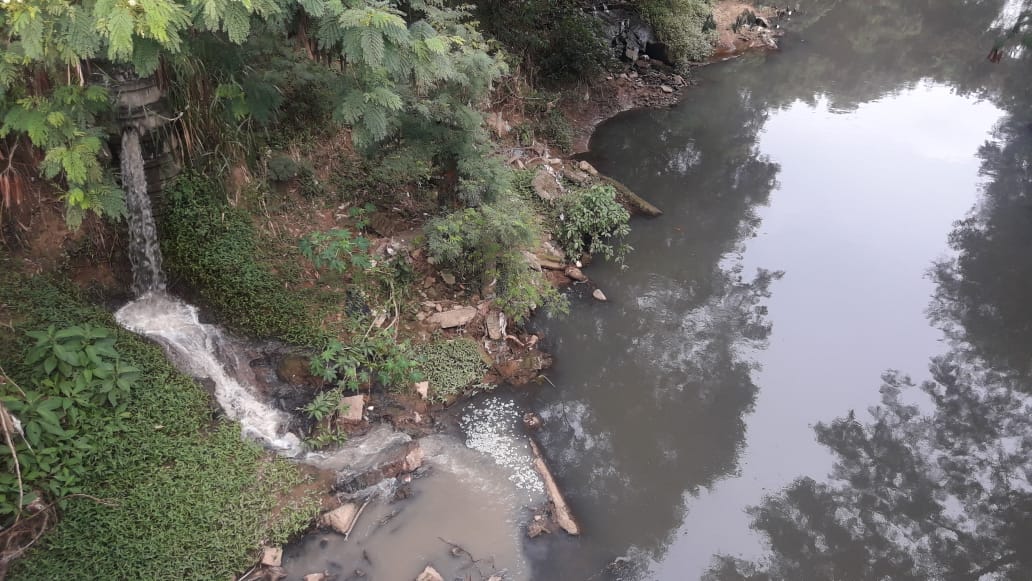 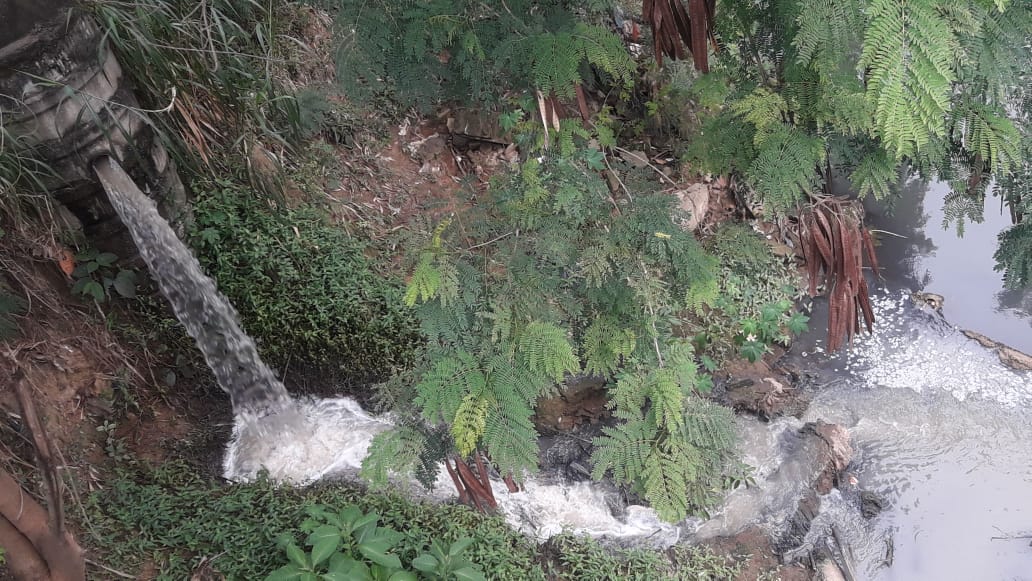 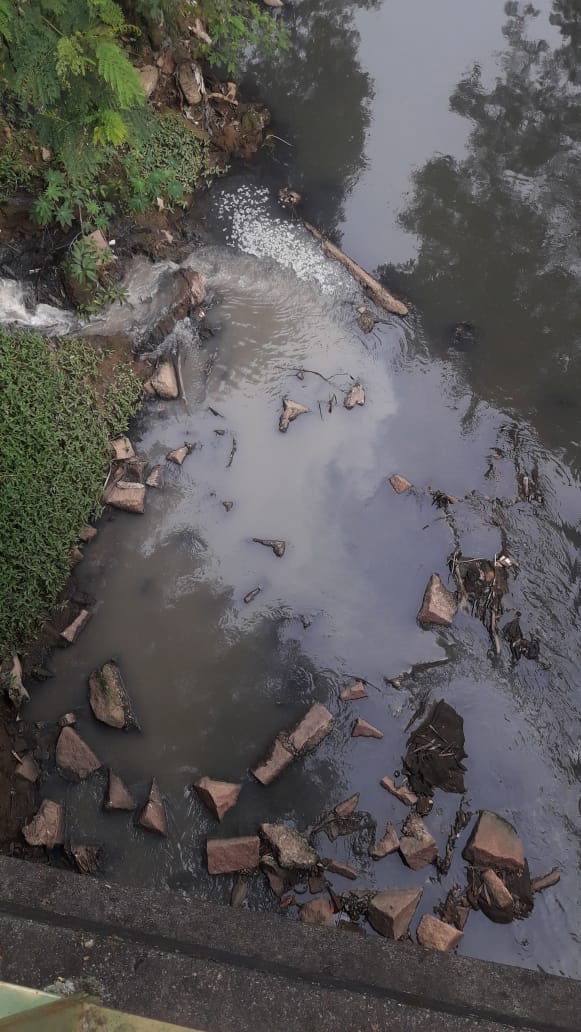 